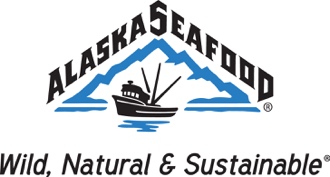 2021 ASMI All Hands on DeckKey Questions for Species CommitteesWhat are the top 3 opportunities you see for your species in international markets?What are the top 3 opportunities you see for your species in the US domestic market?Please identify any areas where ASMI may be able to provide technical support for your species, i.e., quality, products, packaging, health, safety, nutritional.For your species, what issues or topics (if any) can ASMI help with messaging and/or outreach?What challenges/threats do you anticipate for your species in the next year or near future?